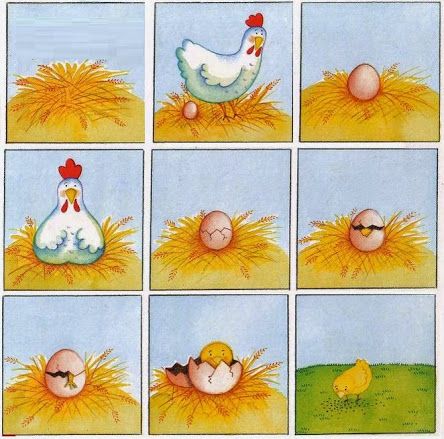 Jak to bylo s kuřátkem?  Vyrávěj podle obrázku. 